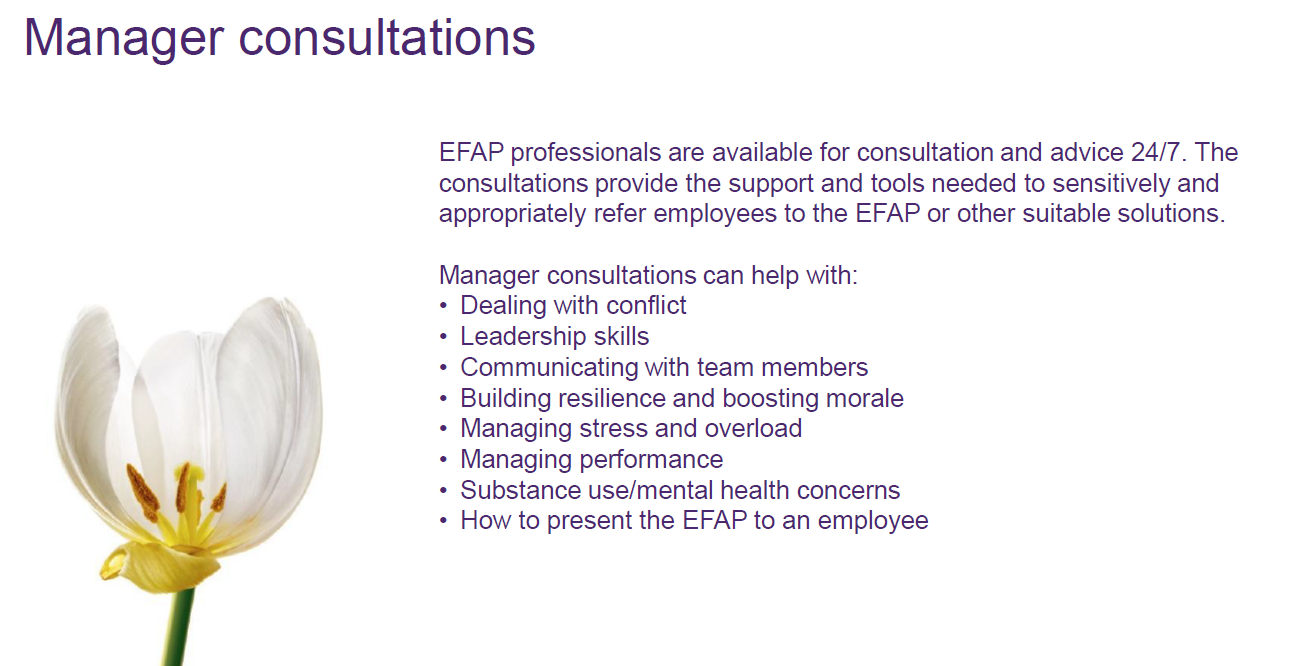 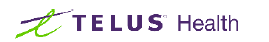 Phone 1-844-880-9142.